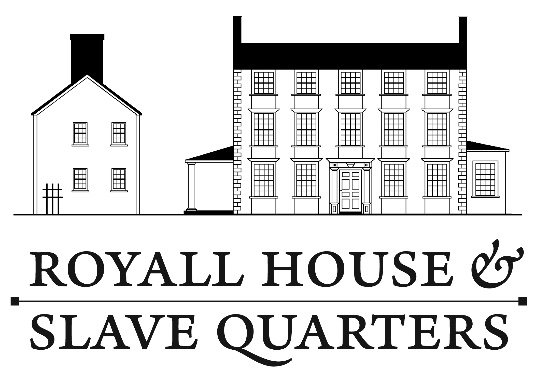 Giving Voice ~ June 5, 2016An Afternoon with Playwright Kirsten GreenidgeReserve Tickets:_____ # of tickets at Member rate of $40_____ # of tickets at Non-Member rate of $50Tickets will be held at the door.Ticket price is tax deductible less $10. I would like to support the museum with a donation of $ _________.Donation levels:  All donations are fully tax deductible.Benefactor	$500		Donor	    $100Supporter	$250		Friend	    $25 - $99Please list me in the event materials as ____________________________________Total enclosed: $ _________		Thank you for your support.  Name(s) _______________________________________________________________Email  _________________________________________________________________Address ______________________________________________________________________________________________________________________________________Please print this page and mail with your check to:Royall House and Slave Quarters15 George StreetMedford, Massachusetts 02155